اعتمد المؤتمر العالمي للاتصالات الدولية (WCIT-12) (دبي، 2012)، القرار 4 الخاص بالاستعراض الدوري للوائح الاتصالات الدولية وطلب رفعه إلى عناية مؤتمر المندوبين المفوضين.ويرد نص القرار 4 (دبي، 2012) في الملحق بهذه الوثيقة.الدكتور ح‍مدون إ. توريه
الأمين العامال‍ملحقات: 1ال‍ملحـقالقرار 4 (دبي، 2012)الاستعراض الدوري للوائح الاتصالات الدوليةإن المؤتمر العالمي للاتصالات الدولية (دبي، 2012)،إذ يُذكّربالقرار 171 (غوادالاخارا، 2010) لمؤتمر المندوبين المفوضين، بشأن الأعمال التحضيرية لهذا المؤتمر (WCIT) لعام 2012 بخصوص لوائح الاتصالات الدولية (ITR)،وإذ يضع في اعتباره أ )	أن فريق العمل التابع لمجلس الاتحاد المعني بالتحضير للمؤتمر العالمي للاتصالات الدولية لعام 2012 (WCIT-12) أجرى مناقشات مستفيضة بشأن لوائح الاتصالات الدولية؛ب)	أن جميع مناطق الاتحاد شهدت مشاورات موسعة، شاركت فيها الدول الأعضاء في الاتحاد وأعضاء قطاعات الاتحاد والمنتسبين إليه والهيئات الأكاديمية ومجموعات من المجتمع المدني، مما أظهر اهتماماً بالغاً بمراجعة لوائح الاتصالات الدولية؛ج)	أن الكثير من وثائق المدخلات قد تقدم بها أعضاء الاتحاد؛د )	نتائج هذا المؤتمر،وإذ يأخذ بعين الاعتبار أ )	المادتين 13 و25 من دستور الاتحاد الدولي للاتصالات؛ب)	الحكم 48 (المادة 3) من اتفاقية الاتحاد الدولي للاتصالات؛ج)	أن لوائح الاتصالات الدولية هي من بين الركائز الداعمة لمهمة الاتحاد؛د )	أن 24 سنة قد مضت بين اعتماد لوائح الاتصالات الدولية ومراجعتها في هذا المؤتمر؛ﻫ )	أن لوائح الاتصالات الدولية تتضمن مبادئ توجيهية رفيعة المستوى ينبغي ألا تتطلب إجراء تعديلات على فترات زمنية متقاربة، إلا أن طبيعة قطاع الاتصالات/تكنولوجيا المعلومات والاتصالات سريع الحركة قد تقتضي استعراضها بصورة دورية،وإذ يلاحظ أ )	تزايد التطور التكنولوجي للخدمات التي تتطلب عرض نطاق كبيراً والطلب عليها باستمرار؛ب)	أن لوائح الاتصالات الدولية:'1'	ترسي مبادئ عامة بشأن توفير الاتصالات الدولية وتشغيلها؛'2'	تسهل التوصيل البيني وقابلية التشغيل البيني على الصعيد العالمي؛'3'	تعزز كفاءة خدمات الاتصالات الدولية وفائدتها وتوافرها،يقـرردعوة مؤتمر المندوبين المفوضين لعام 2014 إلى النظر في هذا القرار واتخاذ الإجراءات الضرورية، حسب الاقتضاء، لعقد مؤتمر عالمي للاتصالات الدولية بصورة دورية (كل ثماني سنوات، على سبيل المثال) لمراجعة لوائح الاتصالات الدولية، مع مراعاة التبعات المالية التي يتحملها الاتحاد،يكلف الأمين العام1	بإحاطة مؤتمر المندوبين المفوضين علماً بهذا القرار؛2	بتوفير المعلومات لتمكين مؤتمر المندوبين المفوضين من النظر في التبعات التكاليفية لعقد المؤتمر العالمي للاتصالات الدولية،يدعو الدول الأعضاءإلى المساهمة في العمل المشار إليه في هذا القرار.___________مؤت‍مر ال‍مندوبين ال‍مفوضين (PP-14)
بوسان، 20 أكتوبر - 7 نوفمبر 2014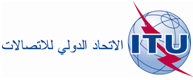 ال‍جلسة العامةالوثيقة 43-A10 يونيو 2014الأصل: بالإنكليزيةمذكرة من الأمين العاممذكرة من الأمين العامالقرار 4 (دبي، 2012)القرار 4 (دبي، 2012)الاستعراض الدوري للوائح الاتصالات الدوليةالاستعراض الدوري للوائح الاتصالات الدولية